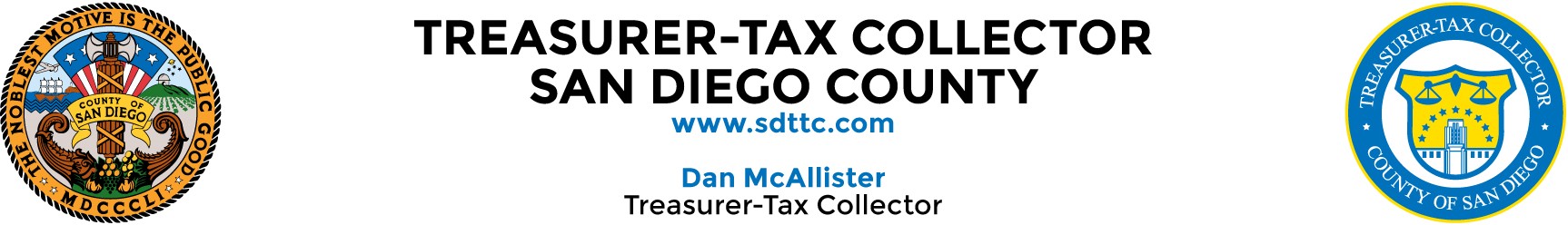 EFT ACCOUNT SETUP FORMInstructions: Complete and mail the form to the address below. You are required to submit the request at least 10 days prior to the first transfer request date. Please attach a copy of the bank ACH/Fedwire wiring instructions or a bank account verification letter on bank letterhead and signed by an appropriate bank representative.Ver. 12/08/2021County Treasurer-Tax Collector, Attn: WARP Administrator 1600 Pacific Highway, Room 151, San Diego, CA 92101Section A1 - Wire Request InformationSection A1 - Wire Request InformationSection A1 - Wire Request InformationSection A1 - Wire Request InformationSection A1 - Wire Request InformationSection A1 - Wire Request InformationSection A1 - Wire Request InformationSection A1 - Wire Request InformationSection A1 - Wire Request InformationRequesting Organization:Requesting Organization:Requesting Organization:Requesting Organization:Requesting Organization:Requesting Organization:Requesting Organization:Request Date:Request Date:Address:Address:Address:Address:Address:Address:Address:Address:Address:Main Contact Person:Main Contact Person:Main Contact Person:Main Contact Person:Main Contact Person:Main Contact Person:Main Contact Person:Main Contact Person:Main Contact Person:Phone Number:Phone Number:Phone Number:Phone Number:Phone Number:Phone Number:Phone Number:Phone Number:Phone Number:Email Address:Email Address:Email Address:Email Address:Email Address:Email Address:Email Address:Email Address:Email Address:Oracle Fund #Oracle Fund #Oracle Fund #Oracle Fund #Oracle Fund #Oracle Fund #Oracle Fund #Oracle Fund #Oracle Fund #Section A2 - Bank InformationSection A2 - Bank InformationSection A2 - Bank InformationSection A2 - Bank InformationSection A2 - Bank InformationSection A2 - Bank InformationSection A2 - Bank InformationSection A2 - Bank InformationSection A2 - Bank InformationBeneficiary Bank:Beneficiary Bank:Beneficiary Bank:Beneficiary Bank:Beneficiary Bank:Beneficiary Bank:Beneficiary Bank:Beneficiary Bank:Beneficiary Bank:Beneficiary Name:Beneficiary Name:Beneficiary Name:Beneficiary Name:Beneficiary Name:Beneficiary Name:Beneficiary Name:Beneficiary Name:Beneficiary Name:ACH: Routing Number:ACH: Routing Number:ACH: Routing Number:ACH: Routing Number:ACH: Routing Number:ACH: Routing Number:ACH: Routing Number:Beneficiary Acct Number:Beneficiary Acct Number:Wire: Routing Number:Wire: Routing Number:Wire: Routing Number:Wire: Routing Number:Wire: Routing Number:Wire: Routing Number:Wire: Routing Number:Beneficiary Acct Number:Beneficiary Acct Number:Type of Account:CheckingSavingsSavingsSavingsSavingsSavingsBank Location:Bank Location:Bank Location:Bank Location:Bank Location:Bank Location:Bank Location:Bank Location:Bank Location:Bank Representative:Bank Representative:Bank Representative:Bank Representative:Bank Representative:Bank Representative:Bank Representative:Email:Email:Telephone Number:Telephone Number:Telephone Number:Telephone Number:Telephone Number:Telephone Number:Telephone Number:Fax:Fax:Section A3-Approver (one of the bank account signatories or one whose responsibility is appropriate for fiscal disbursement for the organization)Section A3-Approver (one of the bank account signatories or one whose responsibility is appropriate for fiscal disbursement for the organization)Section A3-Approver (one of the bank account signatories or one whose responsibility is appropriate for fiscal disbursement for the organization)Section A3-Approver (one of the bank account signatories or one whose responsibility is appropriate for fiscal disbursement for the organization)Section A3-Approver (one of the bank account signatories or one whose responsibility is appropriate for fiscal disbursement for the organization)Section A3-Approver (one of the bank account signatories or one whose responsibility is appropriate for fiscal disbursement for the organization)Section A3-Approver (one of the bank account signatories or one whose responsibility is appropriate for fiscal disbursement for the organization)Section A3-Approver (one of the bank account signatories or one whose responsibility is appropriate for fiscal disbursement for the organization)Section A3-Approver (one of the bank account signatories or one whose responsibility is appropriate for fiscal disbursement for the organization)Preparer's Signature:Preparer's Signature:Preparer's Signature:Preparer's Signature:Preparer's Signature:Preparer's Signature:Print Name & Title:Print Name & Title:Print Name & Title:Approver's Signature:Approver's Signature:Approver's Signature:Approver's Signature:Approver's Signature:Approver's Signature:Print Name & Title:Print Name & Title:Print Name & Title:Section A4-Authorization from County or Organization Authorized Official (Board Member, CEO, CFO, Fire Chief, Superintendent, Departmental Director, Overall Head of the Organization or their Designee)Section A4-Authorization from County or Organization Authorized Official (Board Member, CEO, CFO, Fire Chief, Superintendent, Departmental Director, Overall Head of the Organization or their Designee)Section A4-Authorization from County or Organization Authorized Official (Board Member, CEO, CFO, Fire Chief, Superintendent, Departmental Director, Overall Head of the Organization or their Designee)Section A4-Authorization from County or Organization Authorized Official (Board Member, CEO, CFO, Fire Chief, Superintendent, Departmental Director, Overall Head of the Organization or their Designee)Section A4-Authorization from County or Organization Authorized Official (Board Member, CEO, CFO, Fire Chief, Superintendent, Departmental Director, Overall Head of the Organization or their Designee)Section A4-Authorization from County or Organization Authorized Official (Board Member, CEO, CFO, Fire Chief, Superintendent, Departmental Director, Overall Head of the Organization or their Designee)Section A4-Authorization from County or Organization Authorized Official (Board Member, CEO, CFO, Fire Chief, Superintendent, Departmental Director, Overall Head of the Organization or their Designee)Section A4-Authorization from County or Organization Authorized Official (Board Member, CEO, CFO, Fire Chief, Superintendent, Departmental Director, Overall Head of the Organization or their Designee)Section A4-Authorization from County or Organization Authorized Official (Board Member, CEO, CFO, Fire Chief, Superintendent, Departmental Director, Overall Head of the Organization or their Designee)I hereby authorize the individuals listed on Section A3.I hereby authorize the individuals listed on Section A3.I hereby authorize the individuals listed on Section A3.I hereby authorize the individuals listed on Section A3.I hereby authorize the individuals listed on Section A3.Organization Authorized Official Signature & DateOrganization Authorized Official Signature & DateOrganization Authorized Official Signature & DateOrganization Authorized Official Signature & DateOrganization Authorized Official Signature & DatePrint Name & Title:Print Name & Title:For TTC Office Use OnlyFor TTC Office Use OnlyTemplate ID:Processed By:Pre-note Date:Approved By:Start Date:Wire Type: